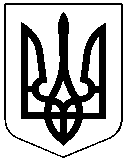 ЧЕРКАСЬКА РАЙОННА РАДАРОЗПОРЯДЖЕННЯ15.09.2023										№34Про внесення змін до розпорядженнявід 12.01.2023 №1 "Про затвердження  паспортів бюджетних програмрайонного бюджету на 2023 рік" 	Відповідно до статті 56 Закону України "Про місцеве самоврядування в Україні", Правил складання паспортів бюджетних програм місцевих бюджетів та звітів про їх виконання, затверджених наказом Міністерства фінансів України від 26.08.2014 №836 (із змінами), розпорядження Черкаської районної військової адміністрації від 13.09.2023 №98 "Про розподіл міжбюджетних трансфертів"зобов’язую:Внести зміни до паспорту бюджетної програми районного бюджету за КПКВ 0110150, затвердженого розпорядженням районної ради від 12.01.2023 №1 "Про затвердження  паспортів бюджетних програм районного бюджету на 2023 рік" (в редакції розпорядження районної ради від 07.03.2023 №7), виклавши його у новій редакції, що додається.Заступник голови 					Олександр ГОНЧАРЕНКОПАСПОРТ
бюджетної програми місцевого бюджету на 2023 рікЗАТВЕРДЖЕНО
Розпорядження Черкаської районної ради від 12.01.2023 №1(в редакції розпорядження від 15.09.2023 №34)1.1.Черкаська районна рада
(найменування головного розпорядника коштів місцевого бюджету)Черкаська районна рада
(найменування головного розпорядника коштів місцевого бюджету)Черкаська районна рада
(найменування головного розпорядника коштів місцевого бюджету)0100000 
(код Типової відомчої класифікації видатків та кредитування)0100000 
(код Типової відомчої класифікації видатків та кредитування)25659510( Код за ЄДРПОУ  )2.2.Черкаська районна рада
(найменування відповідального виконавця)Черкаська районна рада
(найменування відповідального виконавця)Черкаська районна рада
(найменування відповідального виконавця)0110000 
(код Типової відомчої класифікації видатків та кредитування)0110000 
(код Типової відомчої класифікації видатків та кредитування)25659510( Код за ЄДРПОУ  )3.3.0110150
(код Програмної класифікації видатків та кредитування місцевого бюджету )0150
(код Типової програмної класифікації видатків та кредитування місцевого бюджету)0111
(код Функціональної класифікації видатків та кредитування бюджету)0111
(код Функціональної класифікації видатків та кредитування бюджету)Організаційне, інформаційно-аналітичне та матеріально-технічне забезпечення діяльності обласної ради, районної ради, районної у місті (у разі її створення), міської, селищної, сільської рад_____(найменування бюджетної програми з Типовою програмною класифікацією видатків та кредитування місцевого бюджету)23317200000(код бюджету)4. Обсяг бюджетних призначень / бюджетних асигнувань 5314,1 тисяч гривень, у тому числі загального фонду 5314,1  тисяч гривень та спеціального фонду 0,0 гривень.5. Підстави для виконання бюджетної програми : Конституція України; Бюджетний кодекс України; Закон України "Про місцеве самоврядування в Україні"; Закон України "Про державний бюджет на 2023 рік"; рішення Черкаської районної ради від 03.03.2023 №23-4/VІІІ "Про внесення змін до рішення районної ради від 22.12.2022 №22-4/VІII "Про районний бюджет Черкаського району на 2023 рік"", розпорядження Черкаської районної військової адміністрації від 13.09.2023 №98 "Про розподіл міжбюджетних трансфертів", Програма підтримки розвитку місцевого самоврядування у Черкаському районі на 2023-2025 роки, затверджена рішенням Черкаської районної ради від 22.12.2022 №22-5/VІІІ6. Цілі державної політики, на досягнення яких спрямована реалізація бюджетної програми4. Обсяг бюджетних призначень / бюджетних асигнувань 5314,1 тисяч гривень, у тому числі загального фонду 5314,1  тисяч гривень та спеціального фонду 0,0 гривень.5. Підстави для виконання бюджетної програми : Конституція України; Бюджетний кодекс України; Закон України "Про місцеве самоврядування в Україні"; Закон України "Про державний бюджет на 2023 рік"; рішення Черкаської районної ради від 03.03.2023 №23-4/VІІІ "Про внесення змін до рішення районної ради від 22.12.2022 №22-4/VІII "Про районний бюджет Черкаського району на 2023 рік"", розпорядження Черкаської районної військової адміністрації від 13.09.2023 №98 "Про розподіл міжбюджетних трансфертів", Програма підтримки розвитку місцевого самоврядування у Черкаському районі на 2023-2025 роки, затверджена рішенням Черкаської районної ради від 22.12.2022 №22-5/VІІІ6. Цілі державної політики, на досягнення яких спрямована реалізація бюджетної програми4. Обсяг бюджетних призначень / бюджетних асигнувань 5314,1 тисяч гривень, у тому числі загального фонду 5314,1  тисяч гривень та спеціального фонду 0,0 гривень.5. Підстави для виконання бюджетної програми : Конституція України; Бюджетний кодекс України; Закон України "Про місцеве самоврядування в Україні"; Закон України "Про державний бюджет на 2023 рік"; рішення Черкаської районної ради від 03.03.2023 №23-4/VІІІ "Про внесення змін до рішення районної ради від 22.12.2022 №22-4/VІII "Про районний бюджет Черкаського району на 2023 рік"", розпорядження Черкаської районної військової адміністрації від 13.09.2023 №98 "Про розподіл міжбюджетних трансфертів", Програма підтримки розвитку місцевого самоврядування у Черкаському районі на 2023-2025 роки, затверджена рішенням Черкаської районної ради від 22.12.2022 №22-5/VІІІ6. Цілі державної політики, на досягнення яких спрямована реалізація бюджетної програми4. Обсяг бюджетних призначень / бюджетних асигнувань 5314,1 тисяч гривень, у тому числі загального фонду 5314,1  тисяч гривень та спеціального фонду 0,0 гривень.5. Підстави для виконання бюджетної програми : Конституція України; Бюджетний кодекс України; Закон України "Про місцеве самоврядування в Україні"; Закон України "Про державний бюджет на 2023 рік"; рішення Черкаської районної ради від 03.03.2023 №23-4/VІІІ "Про внесення змін до рішення районної ради від 22.12.2022 №22-4/VІII "Про районний бюджет Черкаського району на 2023 рік"", розпорядження Черкаської районної військової адміністрації від 13.09.2023 №98 "Про розподіл міжбюджетних трансфертів", Програма підтримки розвитку місцевого самоврядування у Черкаському районі на 2023-2025 роки, затверджена рішенням Черкаської районної ради від 22.12.2022 №22-5/VІІІ6. Цілі державної політики, на досягнення яких спрямована реалізація бюджетної програми4. Обсяг бюджетних призначень / бюджетних асигнувань 5314,1 тисяч гривень, у тому числі загального фонду 5314,1  тисяч гривень та спеціального фонду 0,0 гривень.5. Підстави для виконання бюджетної програми : Конституція України; Бюджетний кодекс України; Закон України "Про місцеве самоврядування в Україні"; Закон України "Про державний бюджет на 2023 рік"; рішення Черкаської районної ради від 03.03.2023 №23-4/VІІІ "Про внесення змін до рішення районної ради від 22.12.2022 №22-4/VІII "Про районний бюджет Черкаського району на 2023 рік"", розпорядження Черкаської районної військової адміністрації від 13.09.2023 №98 "Про розподіл міжбюджетних трансфертів", Програма підтримки розвитку місцевого самоврядування у Черкаському районі на 2023-2025 роки, затверджена рішенням Черкаської районної ради від 22.12.2022 №22-5/VІІІ6. Цілі державної політики, на досягнення яких спрямована реалізація бюджетної програми4. Обсяг бюджетних призначень / бюджетних асигнувань 5314,1 тисяч гривень, у тому числі загального фонду 5314,1  тисяч гривень та спеціального фонду 0,0 гривень.5. Підстави для виконання бюджетної програми : Конституція України; Бюджетний кодекс України; Закон України "Про місцеве самоврядування в Україні"; Закон України "Про державний бюджет на 2023 рік"; рішення Черкаської районної ради від 03.03.2023 №23-4/VІІІ "Про внесення змін до рішення районної ради від 22.12.2022 №22-4/VІII "Про районний бюджет Черкаського району на 2023 рік"", розпорядження Черкаської районної військової адміністрації від 13.09.2023 №98 "Про розподіл міжбюджетних трансфертів", Програма підтримки розвитку місцевого самоврядування у Черкаському районі на 2023-2025 роки, затверджена рішенням Черкаської районної ради від 22.12.2022 №22-5/VІІІ6. Цілі державної політики, на досягнення яких спрямована реалізація бюджетної програми4. Обсяг бюджетних призначень / бюджетних асигнувань 5314,1 тисяч гривень, у тому числі загального фонду 5314,1  тисяч гривень та спеціального фонду 0,0 гривень.5. Підстави для виконання бюджетної програми : Конституція України; Бюджетний кодекс України; Закон України "Про місцеве самоврядування в Україні"; Закон України "Про державний бюджет на 2023 рік"; рішення Черкаської районної ради від 03.03.2023 №23-4/VІІІ "Про внесення змін до рішення районної ради від 22.12.2022 №22-4/VІII "Про районний бюджет Черкаського району на 2023 рік"", розпорядження Черкаської районної військової адміністрації від 13.09.2023 №98 "Про розподіл міжбюджетних трансфертів", Програма підтримки розвитку місцевого самоврядування у Черкаському районі на 2023-2025 роки, затверджена рішенням Черкаської районної ради від 22.12.2022 №22-5/VІІІ6. Цілі державної політики, на досягнення яких спрямована реалізація бюджетної програми4. Обсяг бюджетних призначень / бюджетних асигнувань 5314,1 тисяч гривень, у тому числі загального фонду 5314,1  тисяч гривень та спеціального фонду 0,0 гривень.5. Підстави для виконання бюджетної програми : Конституція України; Бюджетний кодекс України; Закон України "Про місцеве самоврядування в Україні"; Закон України "Про державний бюджет на 2023 рік"; рішення Черкаської районної ради від 03.03.2023 №23-4/VІІІ "Про внесення змін до рішення районної ради від 22.12.2022 №22-4/VІII "Про районний бюджет Черкаського району на 2023 рік"", розпорядження Черкаської районної військової адміністрації від 13.09.2023 №98 "Про розподіл міжбюджетних трансфертів", Програма підтримки розвитку місцевого самоврядування у Черкаському районі на 2023-2025 роки, затверджена рішенням Черкаської районної ради від 22.12.2022 №22-5/VІІІ6. Цілі державної політики, на досягнення яких спрямована реалізація бюджетної програми4. Обсяг бюджетних призначень / бюджетних асигнувань 5314,1 тисяч гривень, у тому числі загального фонду 5314,1  тисяч гривень та спеціального фонду 0,0 гривень.5. Підстави для виконання бюджетної програми : Конституція України; Бюджетний кодекс України; Закон України "Про місцеве самоврядування в Україні"; Закон України "Про державний бюджет на 2023 рік"; рішення Черкаської районної ради від 03.03.2023 №23-4/VІІІ "Про внесення змін до рішення районної ради від 22.12.2022 №22-4/VІII "Про районний бюджет Черкаського району на 2023 рік"", розпорядження Черкаської районної військової адміністрації від 13.09.2023 №98 "Про розподіл міжбюджетних трансфертів", Програма підтримки розвитку місцевого самоврядування у Черкаському районі на 2023-2025 роки, затверджена рішенням Черкаської районної ради від 22.12.2022 №22-5/VІІІ6. Цілі державної політики, на досягнення яких спрямована реалізація бюджетної програми№ з/пЦіль державної політикиЦіль державної політикиЦіль державної політикиЦіль державної політикиЦіль державної політикиЦіль державної політикиЦіль державної політикиЦіль державної політики7. Мета бюджетної програми Організаційне, інформаційно-аналітичне та матеріально-технічне забезпечення діяльності районної ради8. Завдання бюджетної програми7. Мета бюджетної програми Організаційне, інформаційно-аналітичне та матеріально-технічне забезпечення діяльності районної ради8. Завдання бюджетної програми7. Мета бюджетної програми Організаційне, інформаційно-аналітичне та матеріально-технічне забезпечення діяльності районної ради8. Завдання бюджетної програми7. Мета бюджетної програми Організаційне, інформаційно-аналітичне та матеріально-технічне забезпечення діяльності районної ради8. Завдання бюджетної програми7. Мета бюджетної програми Організаційне, інформаційно-аналітичне та матеріально-технічне забезпечення діяльності районної ради8. Завдання бюджетної програми7. Мета бюджетної програми Організаційне, інформаційно-аналітичне та матеріально-технічне забезпечення діяльності районної ради8. Завдання бюджетної програми7. Мета бюджетної програми Організаційне, інформаційно-аналітичне та матеріально-технічне забезпечення діяльності районної ради8. Завдання бюджетної програми7. Мета бюджетної програми Організаційне, інформаційно-аналітичне та матеріально-технічне забезпечення діяльності районної ради8. Завдання бюджетної програми7. Мета бюджетної програми Організаційне, інформаційно-аналітичне та матеріально-технічне забезпечення діяльності районної ради8. Завдання бюджетної програми№ з/пЗавдання1Організаційне, інформаційно-аналітичне та матеріально-технічне забезпечення діяльності районної ради9. Напрями використання бюджетних коштів9. Напрями використання бюджетних коштів9. Напрями використання бюджетних коштів9. Напрями використання бюджетних коштів9. Напрями використання бюджетних коштів		гривень		гривень		гривень		гривень		гривень№ з/пНапрями використання бюджетних коштівЗагальний фондСпеціальний фондУсього123451Організаційне, інформаційно-аналітичне та матеріально-технічне забезпечення діяльності районної ради, в тому числі:оплата кредиторської заборгованості по ФОП Весеньов Є.В. (надання правової допомоги по справі №925/1846/21 у Господарському суді Черкаської області), виконання програми підтримки розвитку місцевого самоврядування у Черкаському районі на 2023-2025 роки5 304 10012 5002 050 0005 304 10012 5002 050 0002Заходи з інформатизації 10 00010 000УсьогоУсього5 314 1005 314 10010. Перелік місцевих/регіональних програм, що виконуються у складі бюджетної програми10. Перелік місцевих/регіональних програм, що виконуються у складі бюджетної програми10. Перелік місцевих/регіональних програм, що виконуються у складі бюджетної програми10. Перелік місцевих/регіональних програм, що виконуються у складі бюджетної програми10. Перелік місцевих/регіональних програм, що виконуються у складі бюджетної програмигривеньгривеньгривеньгривеньгривень№ з/пНайменування місцевої/регіональної програмиЗагальний фондСпеціальний фондУсього12345Програма підтримки розвитку місцево-го самоврядування у Черкаському районі на 2023-2025 роки2 050 0002 050 000УсьогоУсього11. Результативні показники бюджетної програми№ з/пПоказникиОдиниця виміруДжерело інформаціїЗагальний фондСпеціальний фондУсього12345671затратКількість штатних одиницьОдин.Штатний розпис882продуктуОтримання листів, звернень, заяв, скаргОдин.Журнали реєстра-ції отриманої кореспонденції	600600Прийняття нормативно-правових актівОдин.Журнал реєстрації1451453ефективностіКількість виконаних листів, звернень, заяв, скарг на 1 працівникаОдин.Журнали реєстра-ції вхідної, вихід-ної кореспонденції7575Кількість прийнятих нормативно-правових актів, рішень на 1 працівникаОдин.Журнал реєстра-ції прийнятих актів (рішень)	1818Витрати на утримання 1 штатної одиниціТис. грн.Кошторис на 2023 рік664,3664,34якостіВідсоток забезпечення надання відповіді на отримані звернення %Звіт про звернення громадян100 100 Заступник голови
Черкаської районної ради__________________
(підпис)Олександр ГОНЧАРЕНКО
ПОГОДЖЕНО:Фінансове управління Черкаської райдержадміністраціїПОГОДЖЕНО:Фінансове управління Черкаської райдержадміністраціїПОГОДЖЕНО:Фінансове управління Черкаської райдержадміністраціїПОГОДЖЕНО:Фінансове управління Черкаської райдержадміністраціїНачальник фінансового управліннярайдержадміністрації
15.09.2023__________________
(підпис)	Любов РАК
М.П.М.П.М.П.М.П.